Λαμία, 13 Δεκεμβρίου 2016 Οι Χριστουγεννιάτικες εκδηλώσεις του Δημοτικού Ωδείου ΛαμίαςΤο Δημοτικό Ωδείο Λαμίας στα πλαίσια των εορτών των Χριστουγέννων  διοργανώνει τις παρακάτω εκδηλώσεις:15 Δεκεμβρίου 2016, ώρα 9.30 – 11.30 π. μ. - Αίθουσα Συναυλιών «Αλ. Αινιάν» του Δημοτικού Ωδείου Λαμίας.Πρόγραμμα αναγνωστικής και καλλιτεχνικής εμψύχωσης του βιβλίου του Βαγγέλη Ηλιόπουλου σε εικονογράφηση της Κιάρα Φεντέλε «Πού πήγαν τα Χριστούγεννα;». Η εκδήλωση πραγματοποιείται από την 30η Περιφέρεια Π.Α. σε συνεργασία με με το Δημοτικό Ωδείο Λαμίας.19 Δεκεμβρίου 2016, ώρα 8.00 μ. μΧριστουγεννιάτικη Συναυλία «Ονειρικά Χριστούγεννα», σε συνεργασία με την Σχολή Μπαλέτου και Σύγχρονου Χορού  «ΧΟΡΟΣ και ΧΩΡΟΣ». Δημοτικό Θέατρο Λαμίας.21 Δεκεμβρίου 2016, ώρα 7.30 μ. μ. - Αίθουσα Συναυλιών «Αλ. Αινιάν» του Δημοτικού Ωδείου Λαμίας.Εσωτερική Χριστουγεννιάτικη Συναυλία του Δημοτικού Ωδείου Λαμίας.23 Δεκεμβρίου 2016, ώρα 7.30 μ. μ. - Αίθουσα Συναυλιών «Αλ. Αινιάν» του Δημοτικού Ωδείου Λαμίας.Εκδήλωση με θέμα το βιβλίο «Οι Νύχτες των Παιχνιδιών και ο Καλικάντζαρος των Χριστουγέννων», της συγγραφέα Λίλης Τσώνη.Στις παραπάνω εκδηλώσεις συμμετέχουν καλλιτέχνες καθηγητές – σπουδαστές του Δημοτικού Ωδείου Λαμίας.Η είσοδος είναι ελεύθερη για όλες τις εκδηλώσειςΑπό την Διεύθυνση του Δ.Ω.Λ.ΔΗΜΟΤΙΚΟ  ΩΔΕΙΟ ΛΑΜΙΑΣΑχιλλέως & ΔυοβουνιώτηΤΗΛ:2231052807, 28884 FAX:2231022545http://dimotikoodeiolamias.blogspot.come-mail:odeiolam@otenet.gr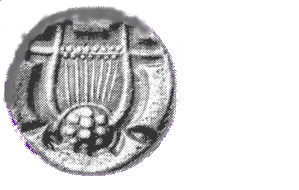 